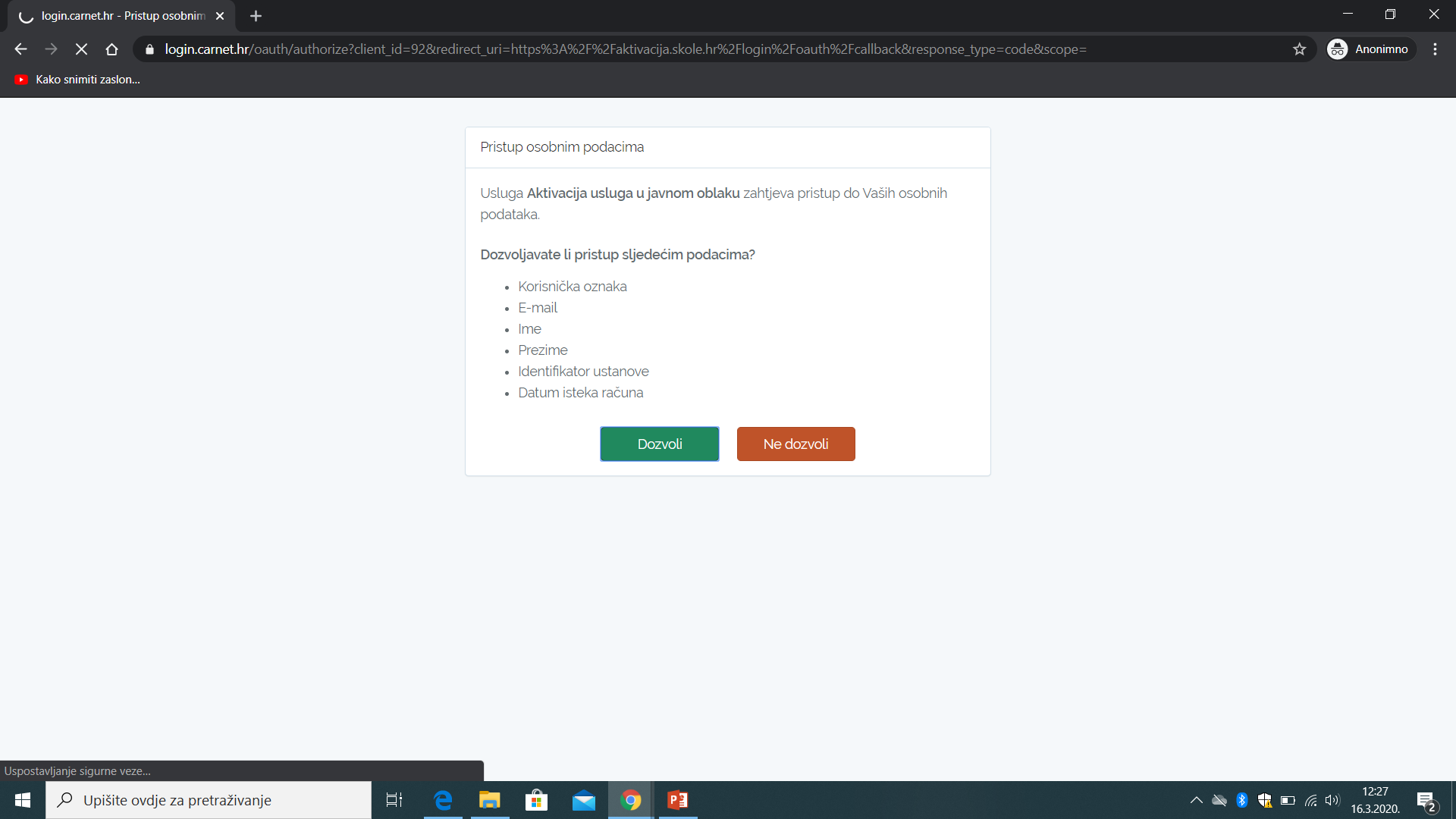 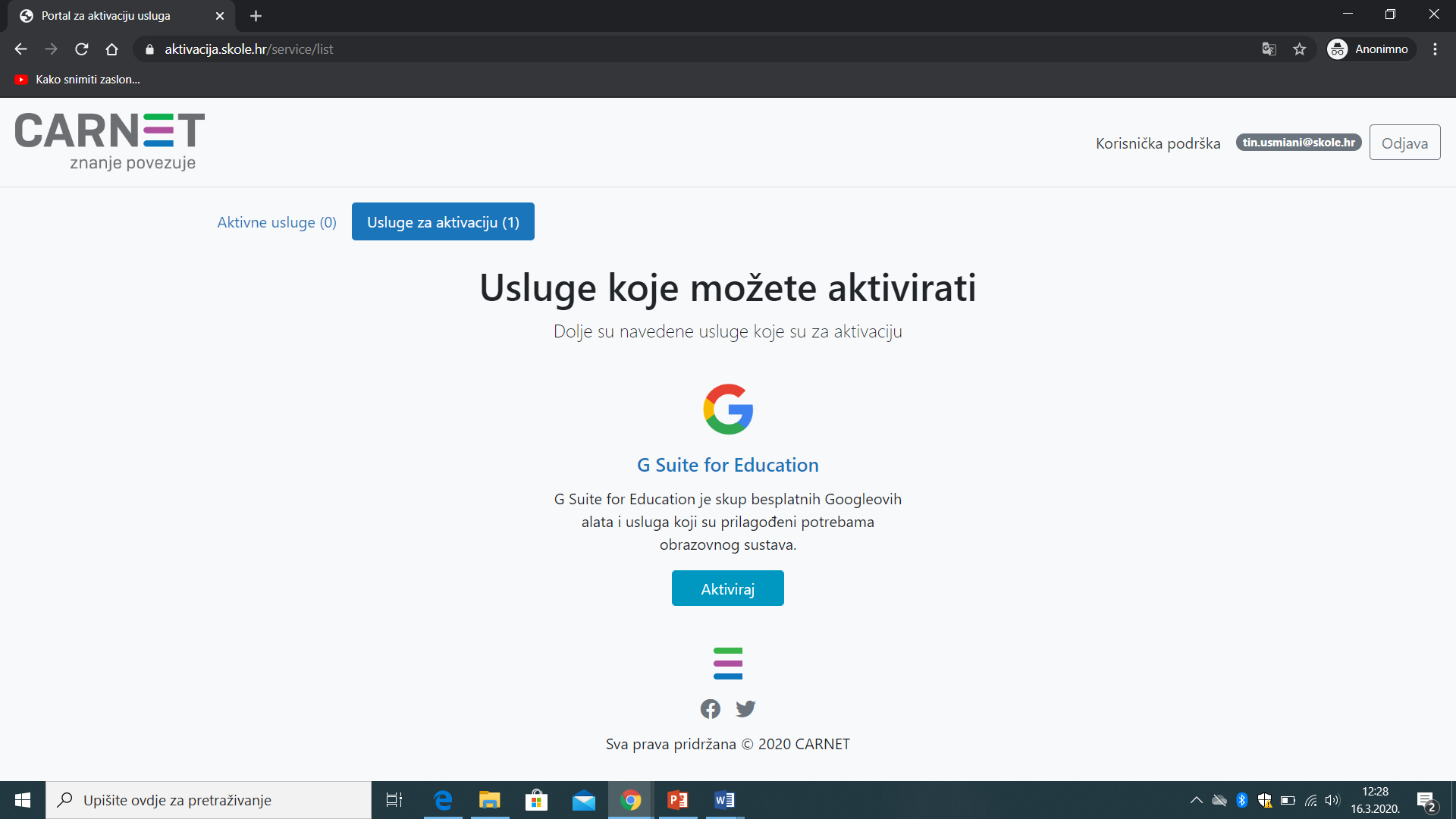 Aktiviraj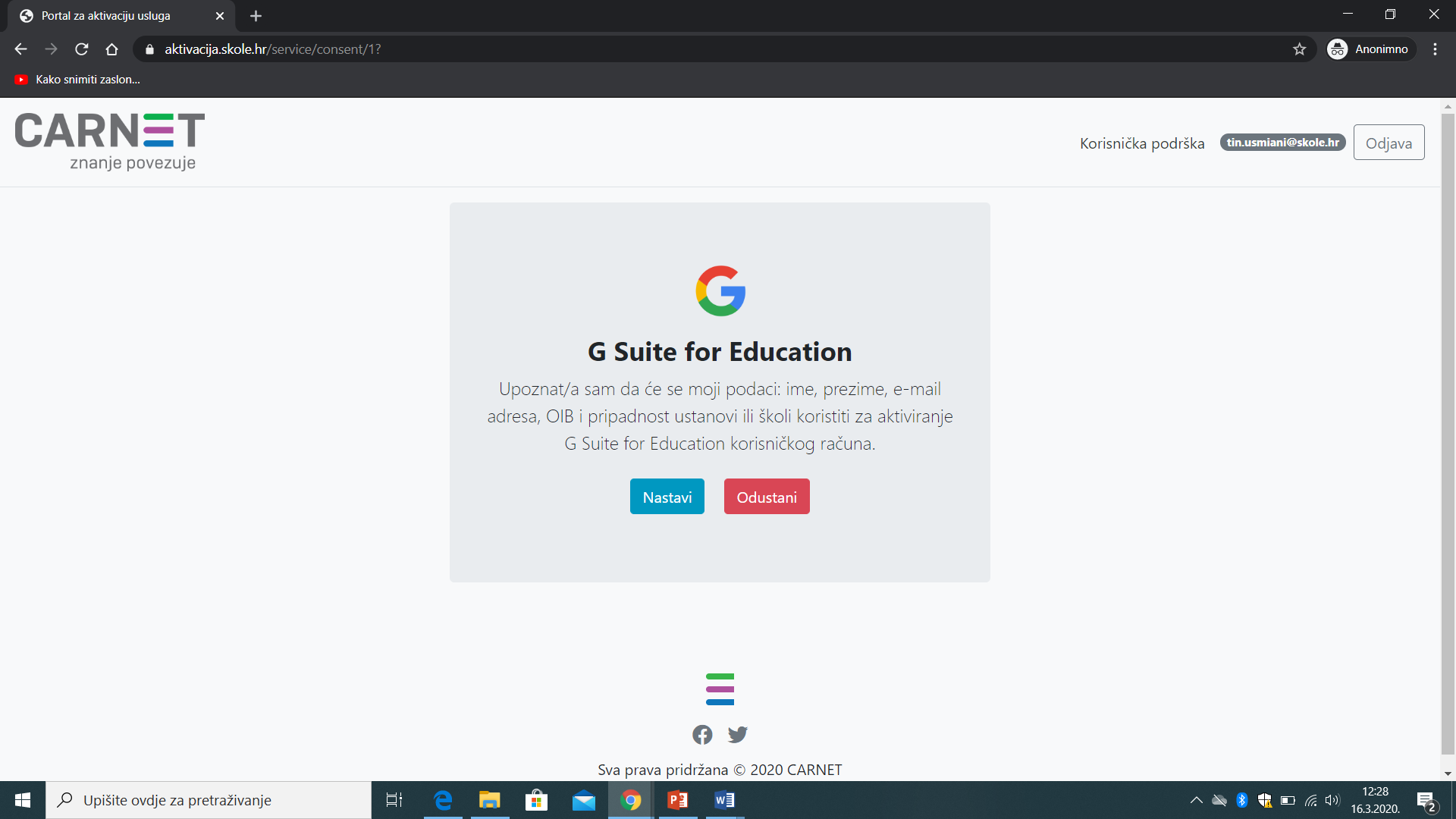 Nastavi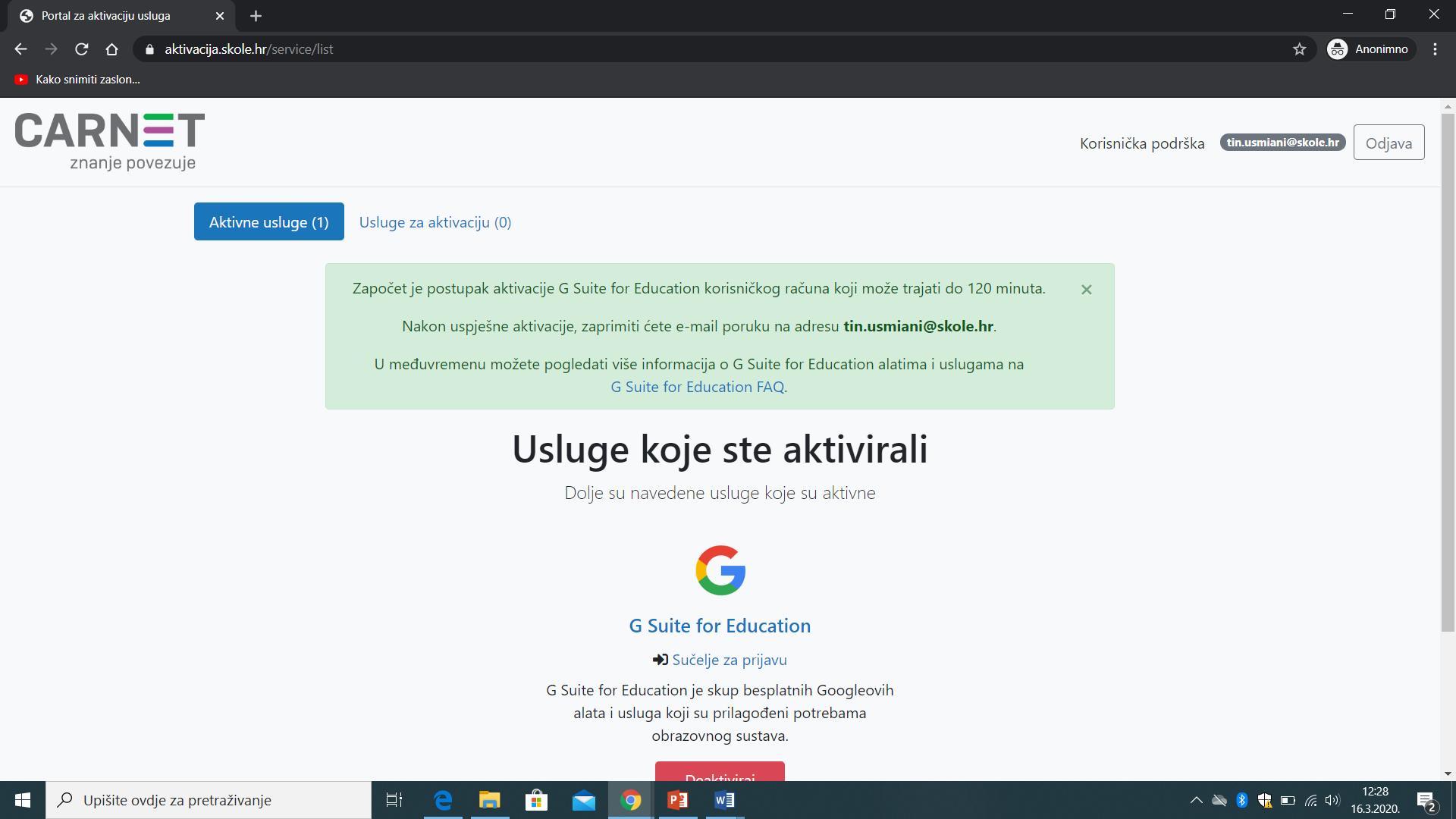 Pričekati 15 tak minuta – max je 120 …i prijaviti se naSučelje za prijavuAko vam se pojavi budite strpljivi i pokušajte ponovo nakon nekoliko minuta.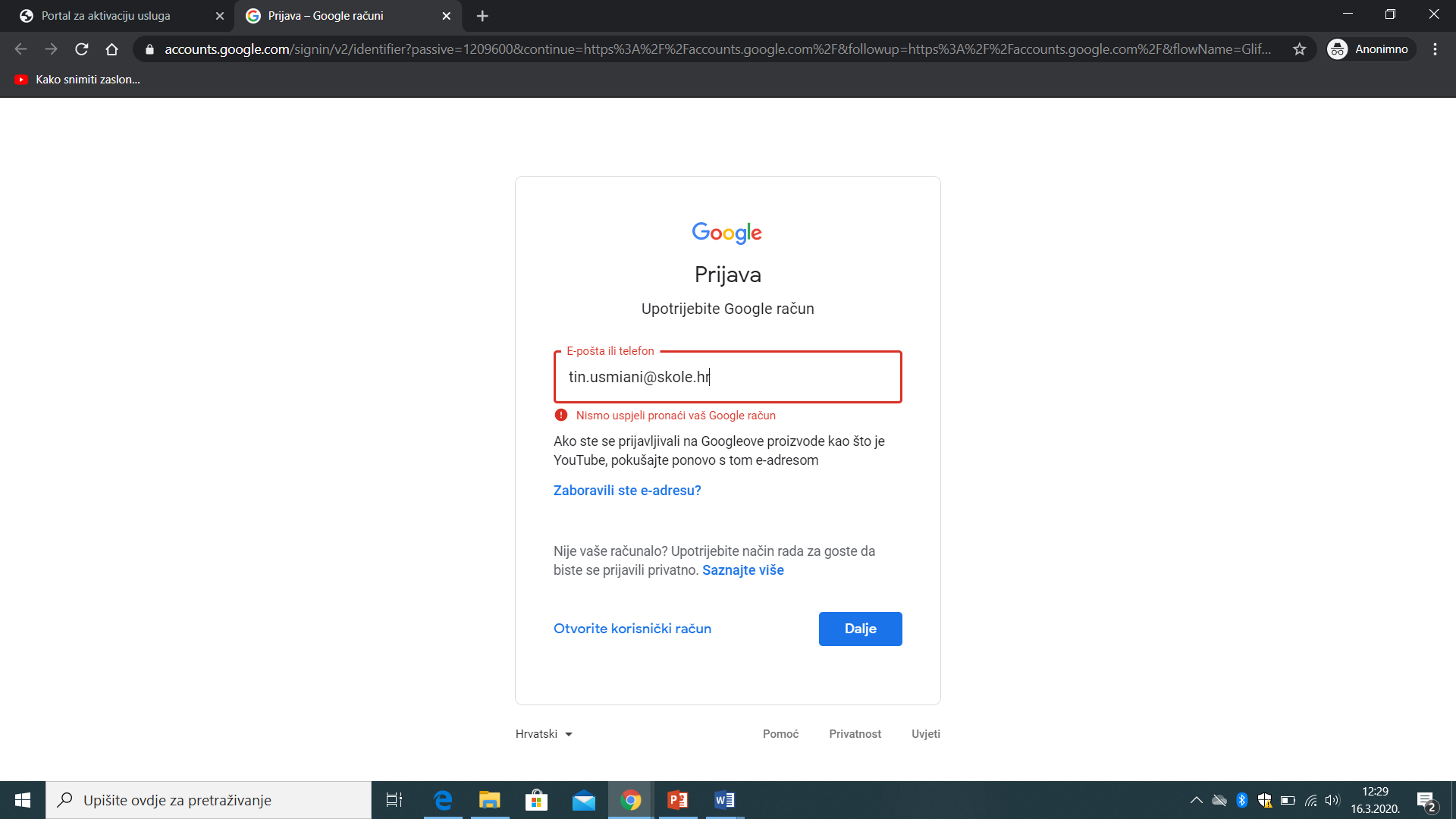 Nakon nekog vremena ()ja sam čekala 15min) pojavi vam se ekran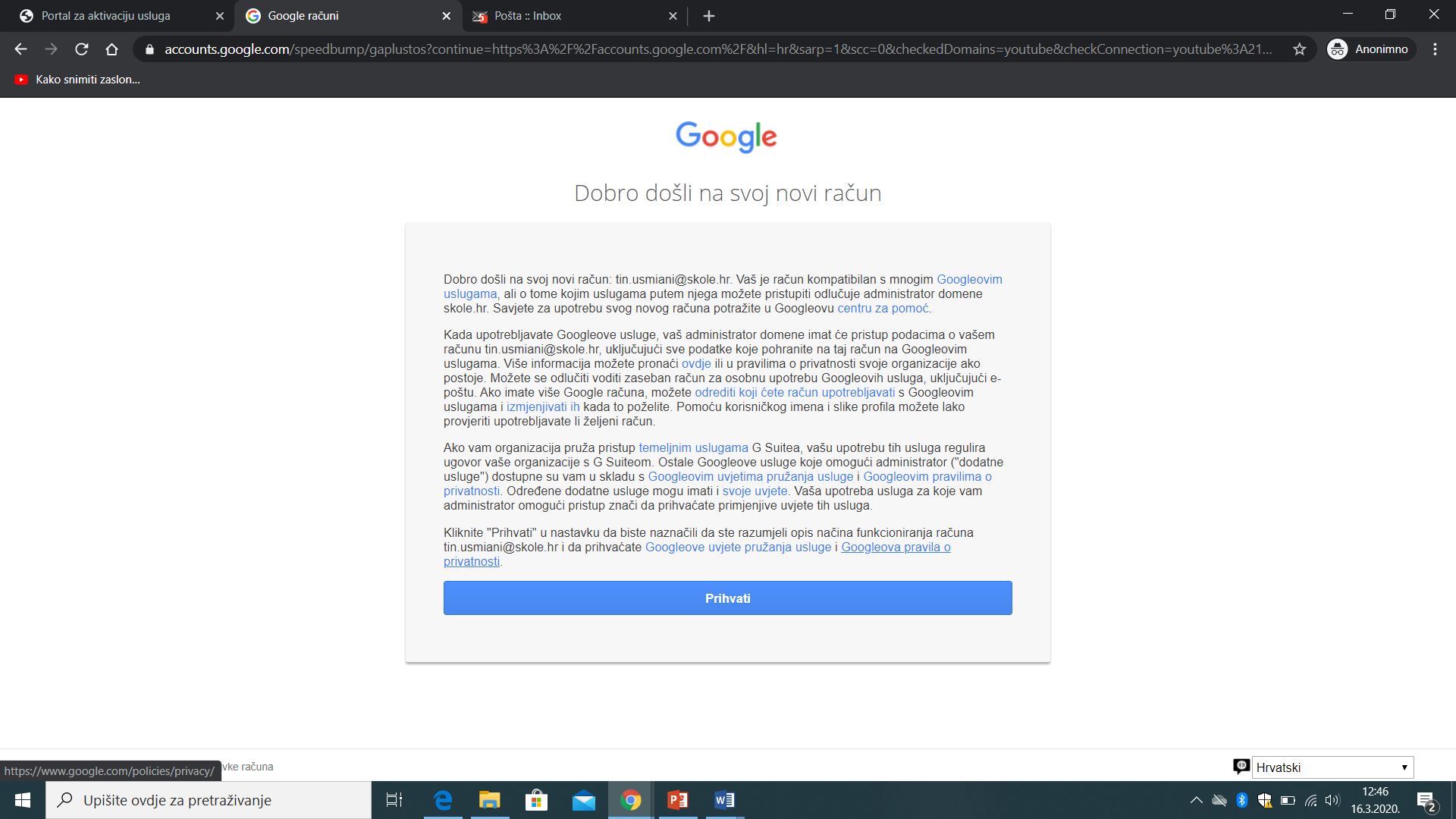 Prihvatite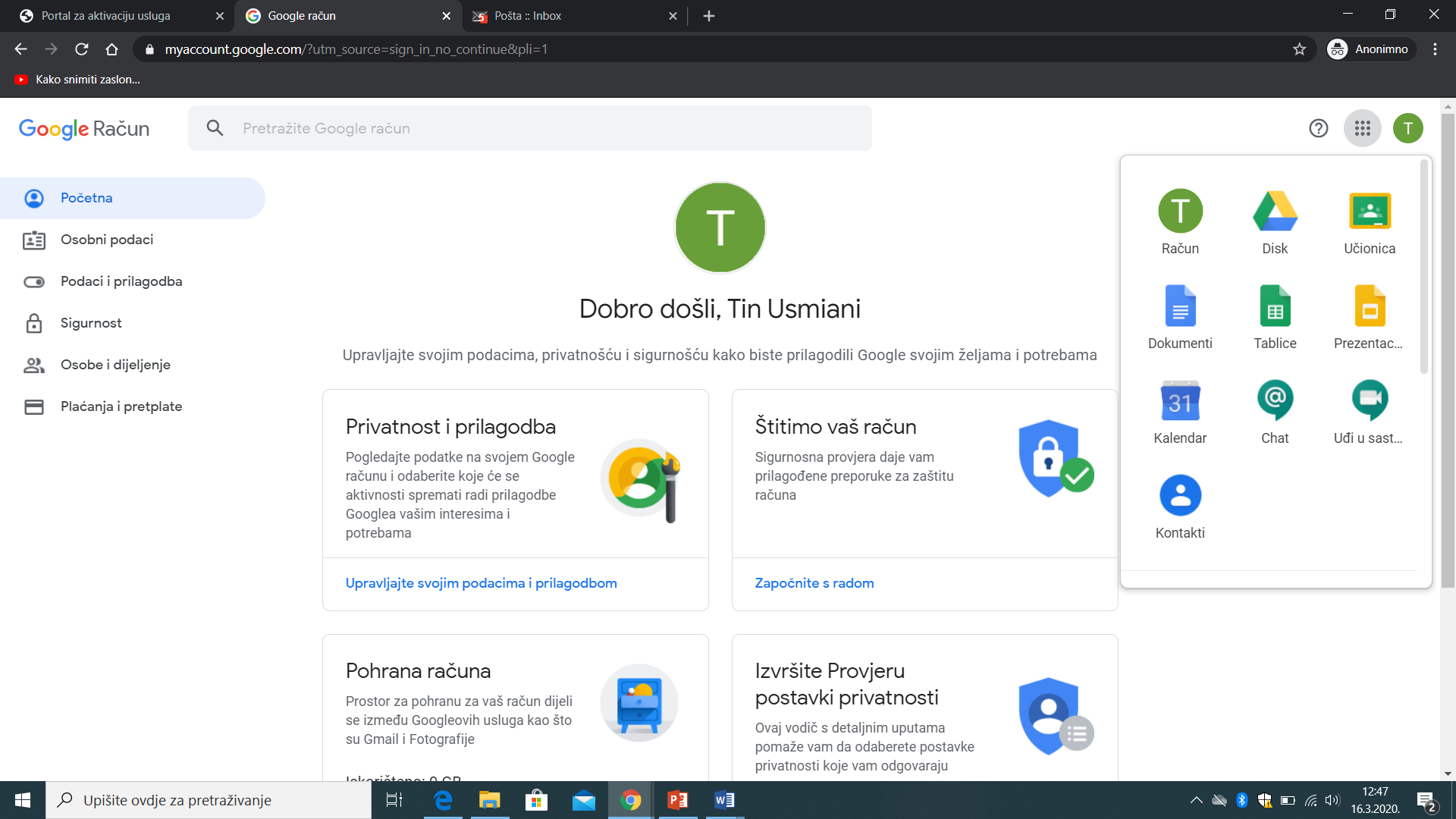 Kliknite na učionica (gore desno)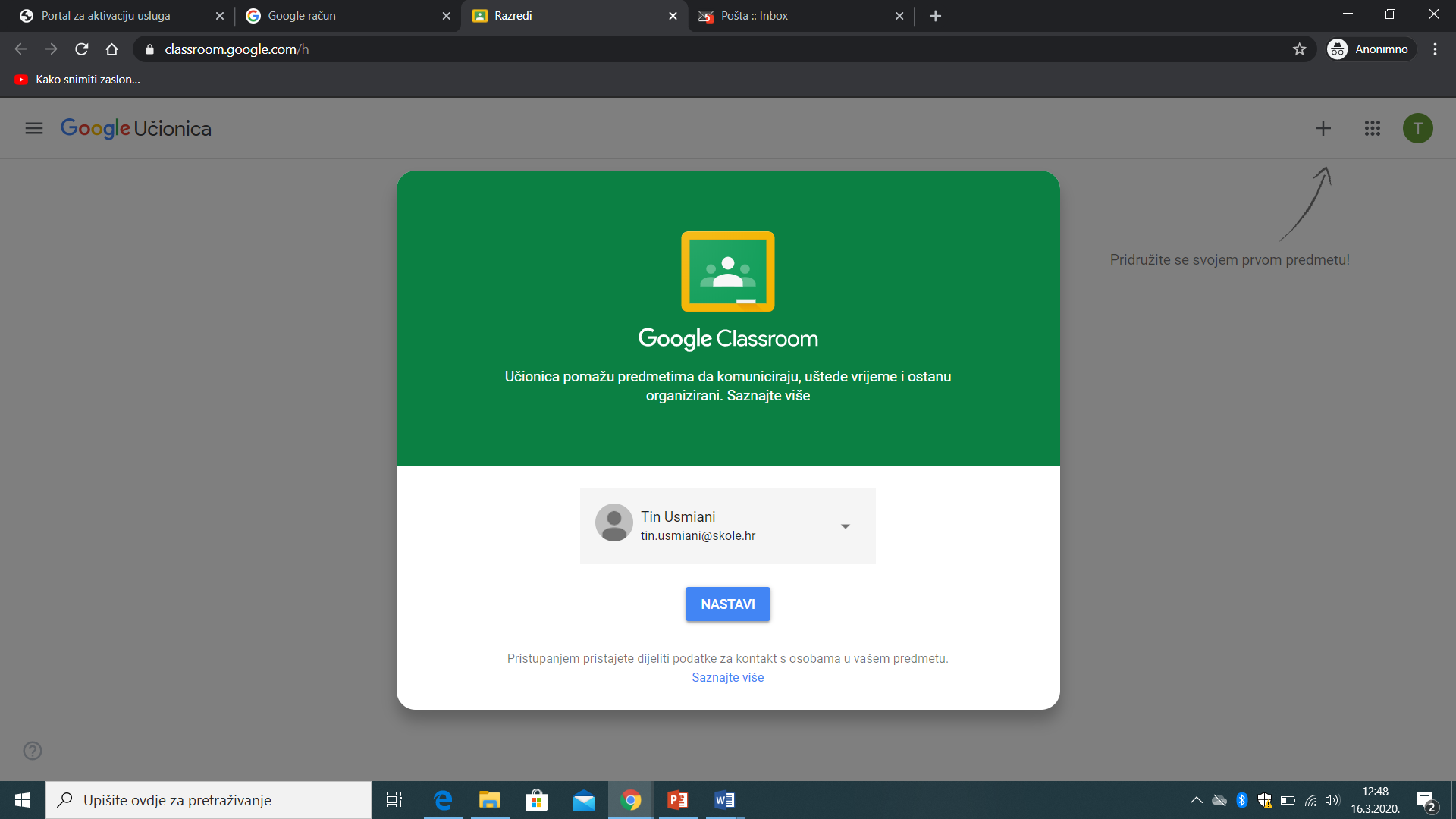 Nastavi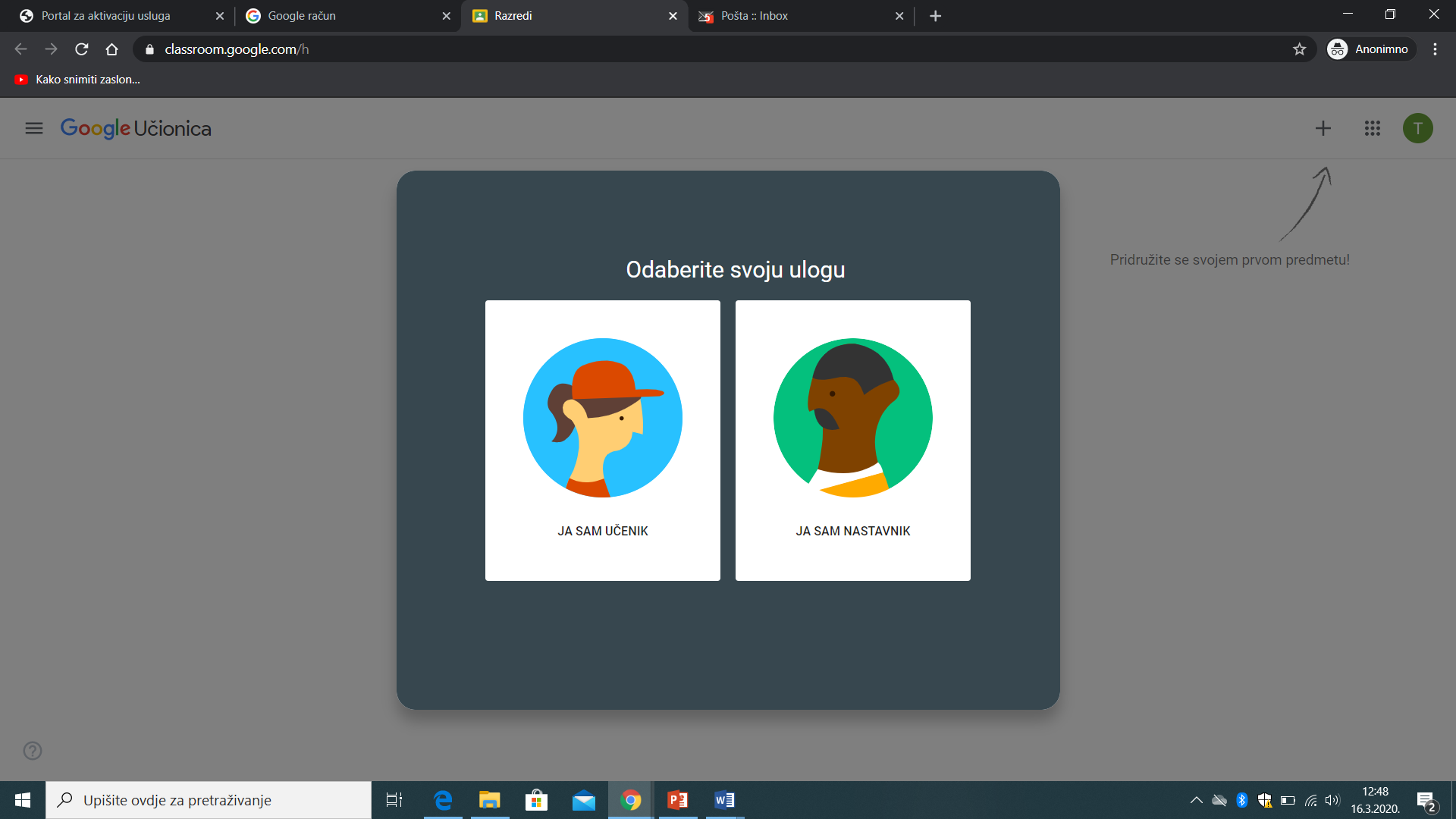 Klikni – učenik!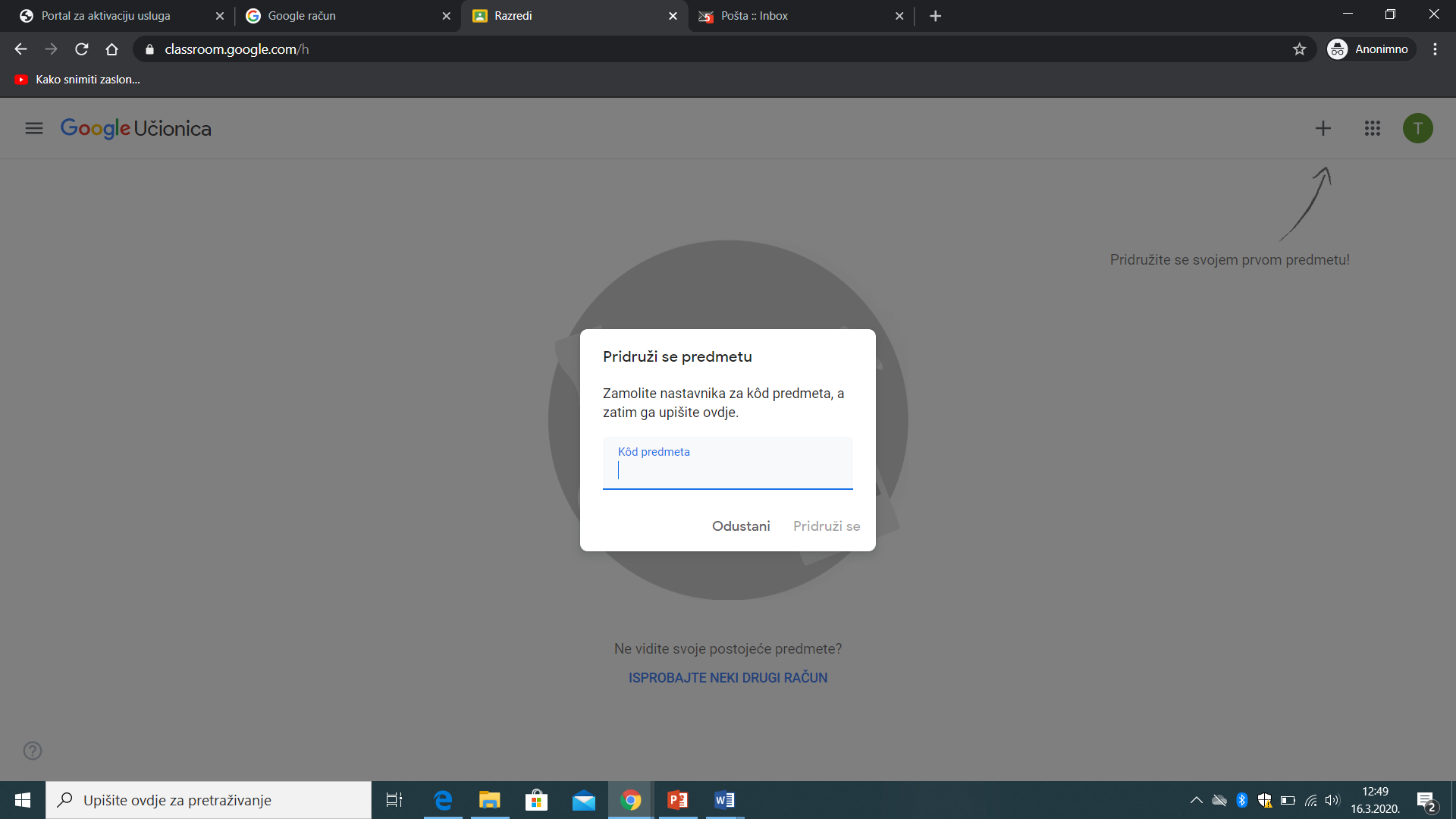 Klikom na plus (gore desno) pojavi se mjesto za kod koji ste dobili od nastavnika.